Терещенко Инга ВадимовнаМБДОУ № 53 г. Канск, Красноярский крайВоспитательРазвитие речи у детей дошкольного возраста	Умение человека общаться, полноценное развитие речи,  является необходимым условием гармоничного развития личности. 	Навык выразительного общения, умение правильно, грамотно выражать свои мысли, очень важны в жизни. Навыки эти закладываются в раннем детском возрасте. Поэтому, чем больше внимание удаляют этому родители и воспитатели, тем легче дается ребенку общение с окружающими его сверстниками и взрослыми.	Развитие речи у детей происходит поэтапно. Сначала ребенок использует лишь простые предложения. Затем речь его постепенно усложняется.	Детям проще освоить пересказ повествовательного характера. В этом случае их речь более сложно простроена, чем при передаче событий, связанных с определенными переживаниями, эмоциями. 	Активно, использовать в своей речи распространенные предложения, ребенок начинает примерно с 4-5 лет. В этом возрасте ребенок легко и с удовольствием учит стихотворения, может рассказать известную ему сказку, после двукратного прочтения может пересказать короткий несложный рассказ, объемом 20-25 слов.	Пятилетний ребенок выделяет в рассказе главную мысль, может разбить рассказ на отдельные части, обосновать свои действия и свое мнение. Этот возраст бесконечных «почему», на которые дети хотят получить немедленные ответы.	Отмечено, что при групповых занятиях дети более эмоциональны, активны, их речь яркая и образная.	После пяти лет ребенок способен составить рассказ по картинке или серии картин нок, отличает вымышленные, фантастические рассказы от обычных рассказов. В этом возрасте, дети много фантазируют, сами придумывают рассказы, сказки могут включать туда события своей жизни, свой жизненный опыт.  	Навыки рассказывания формируются как в процессе специальных занятий, так и в повседневной жизни. Занятия с детьми должны строиться  разнообразно, с включением упражнений различной направленности (пересказы, рассказы по картине и серии сюжетных картин, по представлению). 	Необходимо помнить, что дети с радостью включаются в беседу о хорошо знакомых им предметах и явлениях, о тех вещах, которые вызывают у них эмоциональный отклик.	При подборе материала для занятий и игр следует учитывать смысловую нагрузку и нравственную направленность сюжета. Это помогает формировать у детей критическое отношение к поступкам людей, оценивать те или иные ситуации.	Также, в детски садах есть группы компенсирующей направленности, которые посещают  дети с тяжелым нарушением речи. Они нуждаются в особенном внимании взрослых к ним. И особенное внимание нужно уделять воспитателям к речевым нарушениям каждого ребенка. С такими детками можно использовать следующие приемы:Составление предложений по демонстрации действий (оречевление);По вопросам;По картинкам;По опорным словам.Оречевление способствует умению наблюдать, запоминать увиденные действия. Самая простая форма оречевления – составление предложений, содержащие ответы на вопросы: Кто? Зачем? Кому? и другие вопросы.  После освоения этого этапа начинают составлять предложения, с более сложной конструкцией. Лучше проводить это в игровой форме, используя знакомые детям сюжеты и предметы. Например, хорошо знакомые русские народные сказки. Например:Дидактическая игра: «Поиграем в сказку» для групп компенсирующей направленности.Цель: использования дидактической игры как средство развития диалогической речи дошкольного возраста (средний, старший, подготовительный); развитие связной речи, фантазии, развитие мелкой моторики и координации движении рук.Задачи: развивать и поддерживать диалогическую речь; формировать умение устанавливать речевые взаимодействия, грамотно строить и высказывать свои мысли; расширять словарный запас; развивать творческие способности.Ход занятий: дети руководят персонажами из сказок: «Три поросенка», «Теремок», «Зимовье». Сказочных героев прикрепляют или вставляют с помощью счетных палочек или маленькими и большими прищепками. Дети, используя этих героев, могут придумывать свои, разные сюжеты сказок.Сказка «Теремок»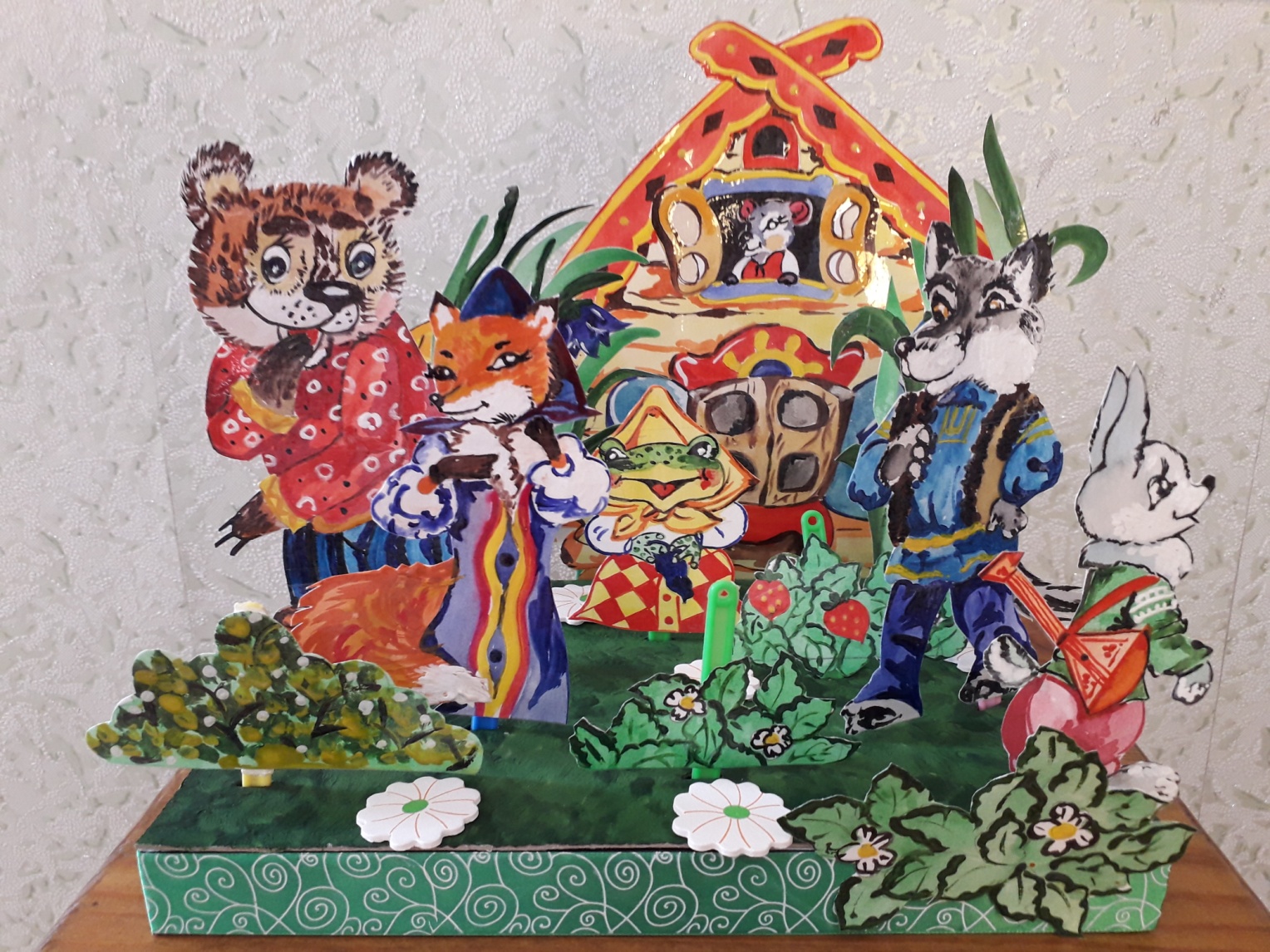 Сказка «Три поросенка»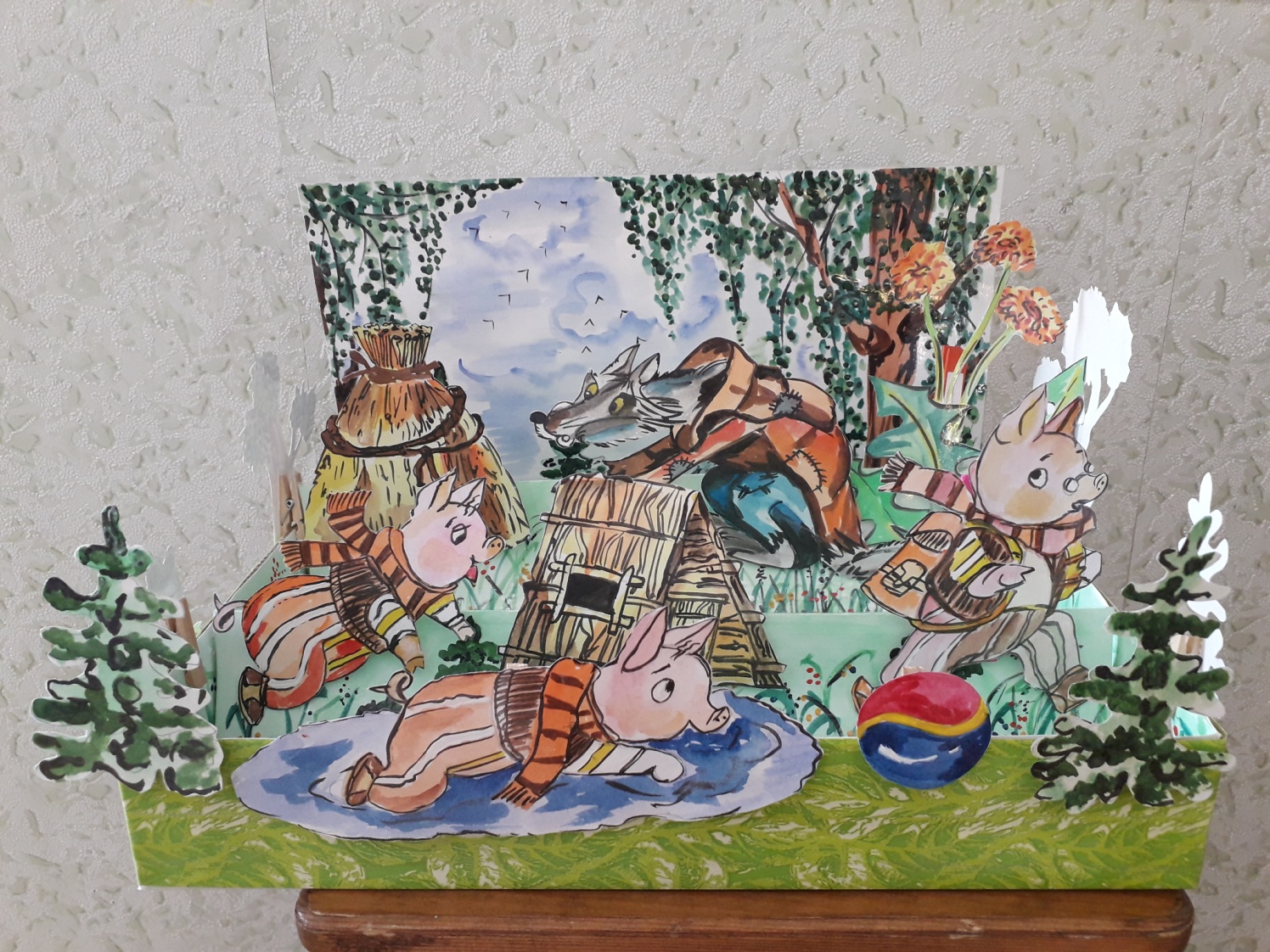 Сказка «Зимовье»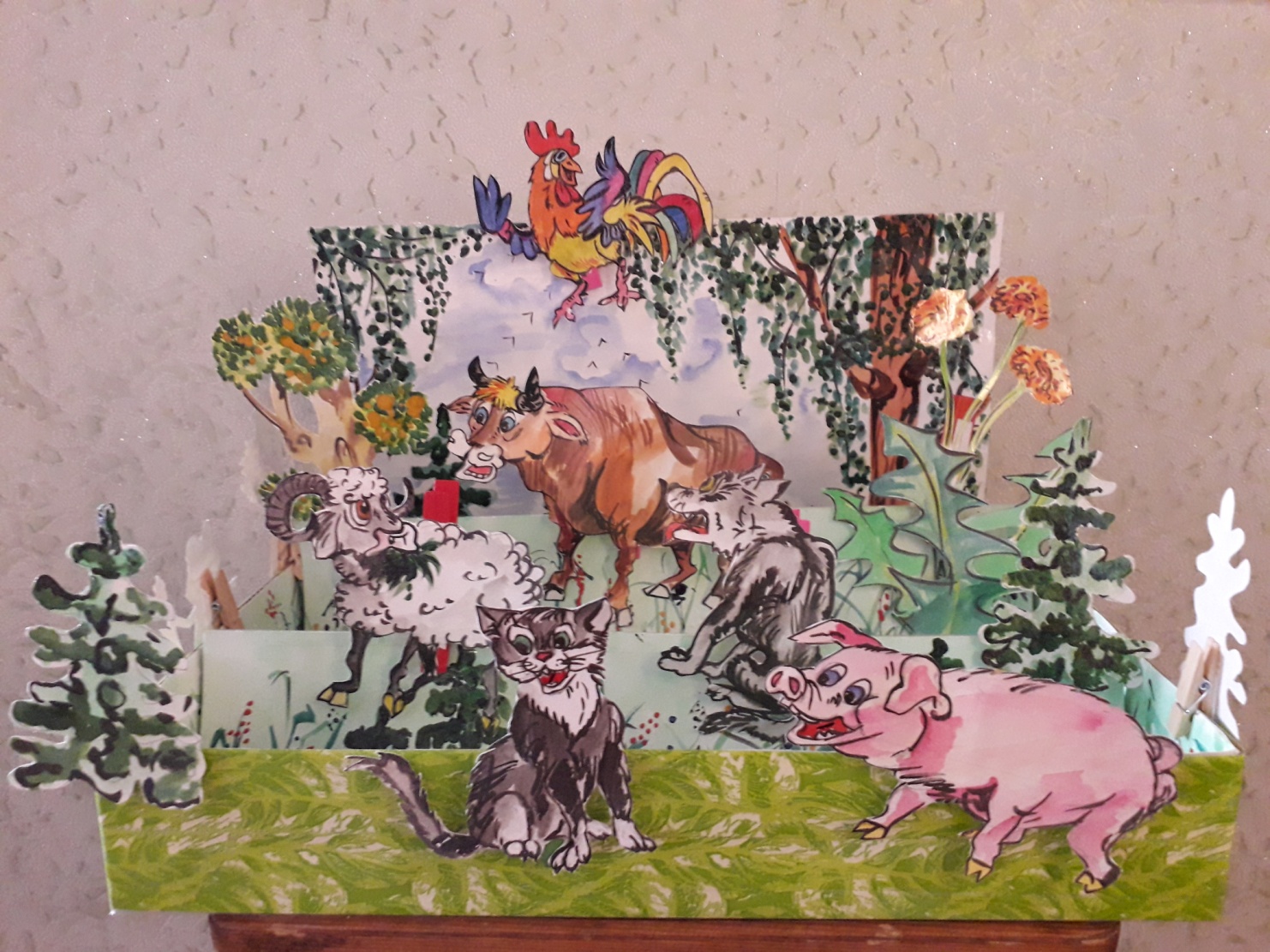 (вид сбоку)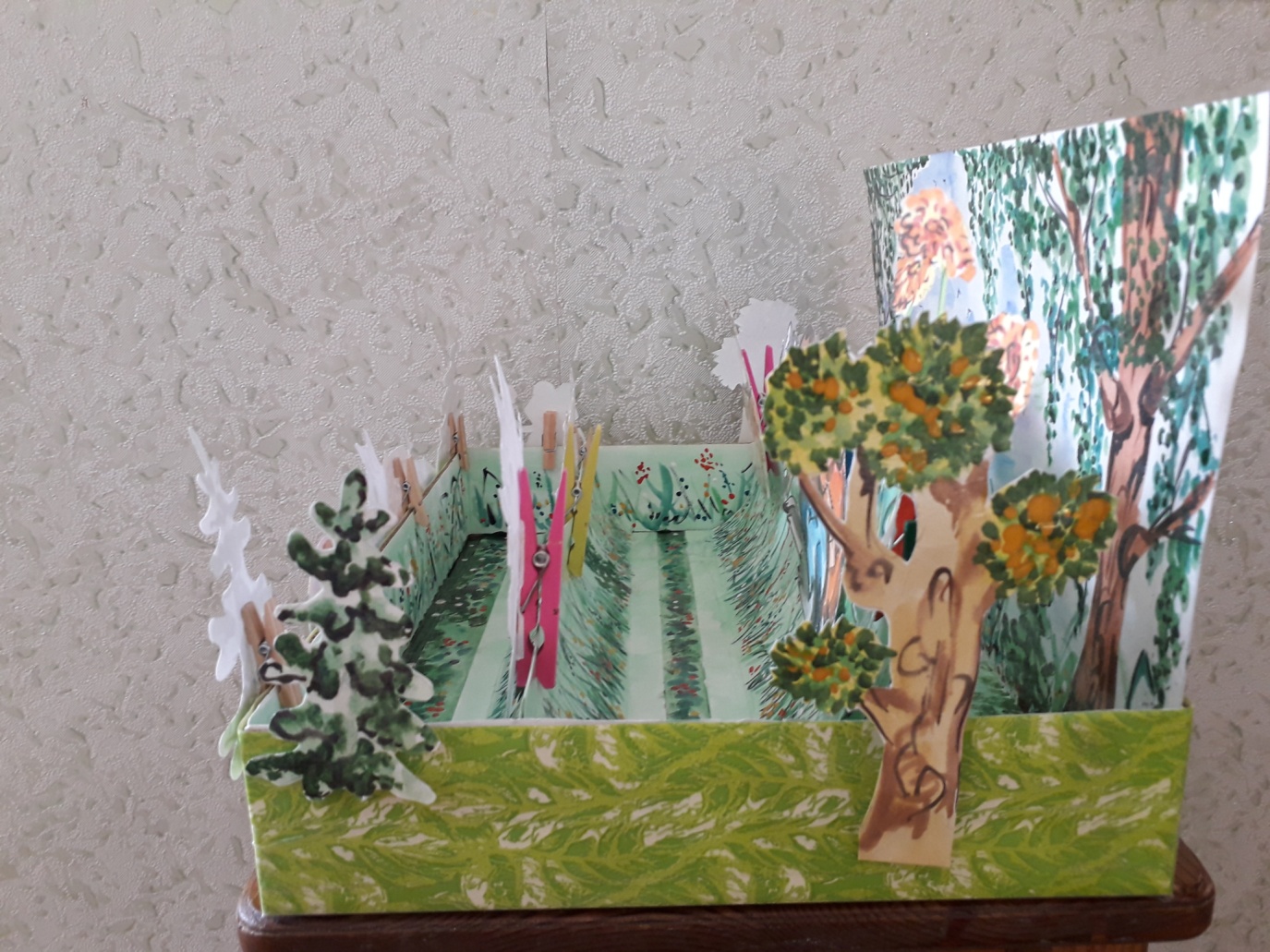 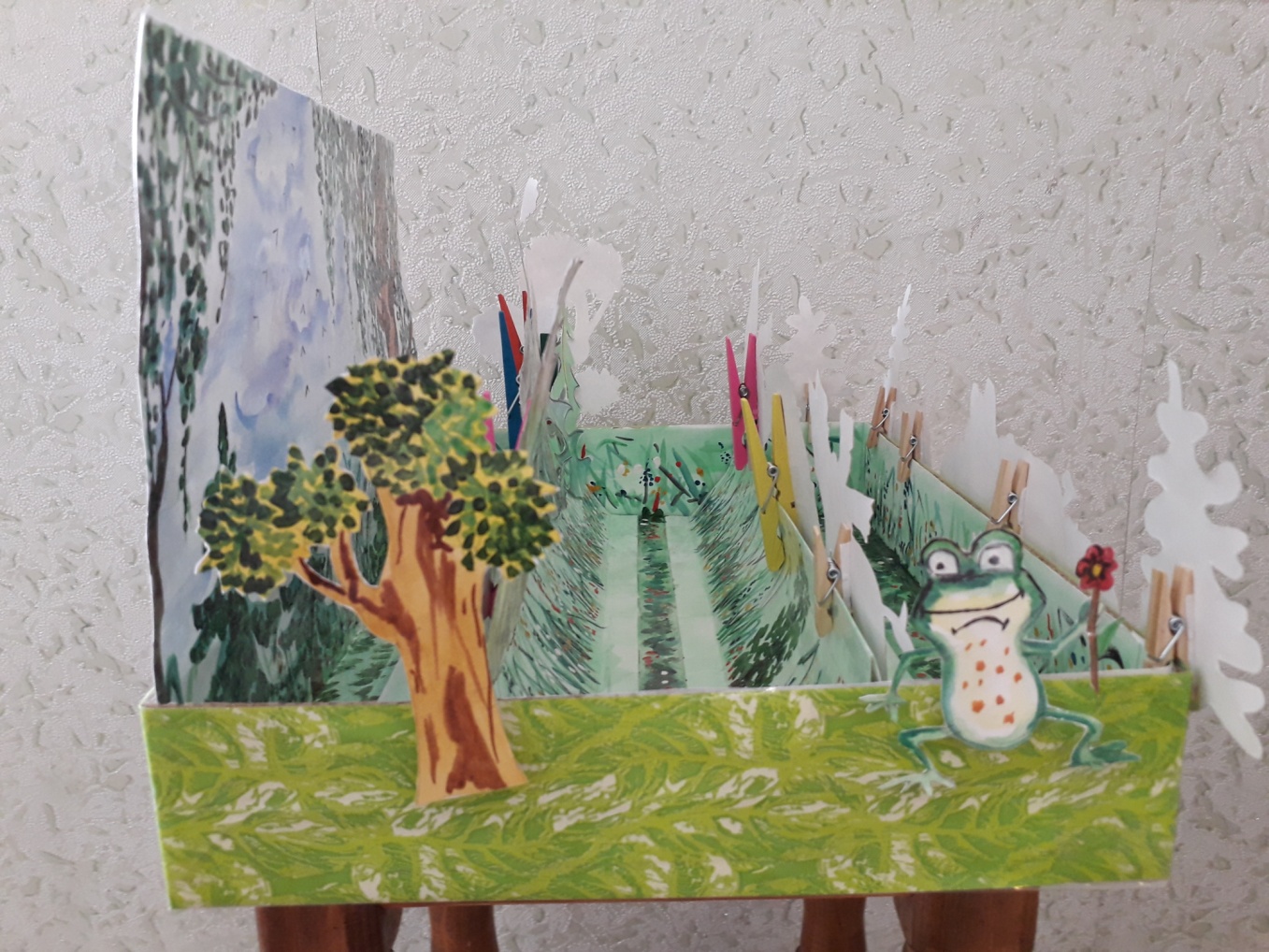 Описание вариантов игры.«Назови ласково»Цель:  учить образовывать существительные с уменьшительно - ласкательными суффиксами. Оборудование:  кукольный театр на палочках и прищепках.Ход игры: ребёнок берёт любого сказочного героя, например волка. Затем объясняет: «Это волк, он большой» «А, как ты назовешь ласково, маленького такого же волка?» (волчок) Аналогично рассматриваются другие персонажи сказок.«Один - много»Цель:  формирование лексика – грамматических категорий и навыков словообразования у детей. Оборудование:  кукольный театр на палочках и прищепках.Ход игры:  работа с картинками, например: заяц один – много зайцев, медведь один – много медведей,  лиса одна – много лисиц, кустарник один – много кустарников и т.д.«Опиши сказочного героя»Цель:  развивать связную речь. Развивать умение охарактеризовать героя.  Оборудование:  кукольный театр на палочках и прищепках.Ход игры: Ребята, мы с вами проиграли сказку «Зимовье».  Опишите понравившегося вам героя. Какой он, добрый персонаж или злой? Какие поступки совершал этот герой? Как вы относитесь к своему герою, почему? Чему учит нас эта сказка? Дети составляют описательный рассказ, опираясь на поставленные вопросы воспитателя.«Кто во что одет?»Цель:  формирование лексика – грамматических категорий и навыков словообразования у детей. Оборудование:  кукольный театр на палочках и прищепках.Ход игры: Ребенок выбирает любого сказочного героя. Внимательно смотрят и отвечают:- У лисы на голове, одет синий платок; Лиса одета в разноцветный сарафан и т.д.